World Religions Research ProjectDue Friday, January 13, 2012You will choose a religion from our work in class to research. Then put your information together to create a 6-page mini-book.  Your mini-book needs to include the following information:What is the history of the religion?Who was the founder?Why/how was the religion started?What is the name of the religion’s Supreme Being?What is the religion’s sacred text?What do the people call their place of worship?What are some beliefs of the religion? List and describe one of them.List and describe another one of them.What is the religion’s symbol?*Each page of your mini-book must include a 5-sentence paragraph that begins with a topic sentence, has a minimum of three detail sentences, and a closing sentence. Spelling, punctuation, correct use of capital letters and grammar will be a part of your grade.Please choose a religion that is different from the one you practice.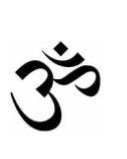 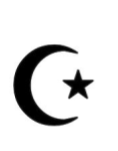 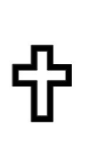 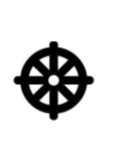 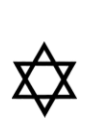 